МУНИЦИПАЛЬНОЕБЮДЖЕТНОЕ ДОШКОЛЬНОЕОБРАЗОВАТЕЛЬНОЕ УЧРЕЖДЕНИЕ«ЦЕНТР РАЗВИТИЯ РЕБЕНКА –ДЕТСКИЙ САД №28 «ОГОНЕК»Новосибирская область, 633009ул. Лунная, 3, г. Бердск,тел./факс:(383-41) 4-41-44тел.:(383-41) 4-44-92;e-mail: bsk_du28@mail.ruот 10.12.2020Пресс-релиз МБДОУЦРР № 28 «Огонек» за периодС 07.12.2020 г. по 13.12.2020 г.Городские:С 01.12.2020г. по 13.12.2020г. Родители и педагоги детского сада приняли активное участие в акции «Всем миром».Внутренние, по учреждению: 07.12.2020г.  В группе №13 была изготовлена коллективная работа «Снежинки». Воспитатели: Пивцайкина М. Б. и Васильева Т. В. 07.12.2020г.  Воспитателями группы №7 Грачёвой А. Н. и Ивашиной А. В. был подготовлен и проведён мастер – класс «Снеговик из носочка». 08.12.2020г.  В группе № 6 прошёл  поэтический вечер «Стихи о зиме». Вечер подготовили воспитатели: Тарасова Н. П. и Низамова Д. Д.С 08.12.2020г. по 09.12.2020г. Педагогами детского сада были показаны кукольные представления для детей младшего дошкольного возраста «Колобок-румяный бок», а для детей старшего возраста, театральное представление «Сказка о рыбаке и волшебном драконе». Театральные представления приурочены к акции «Всем миром».  10.12.2020г. Воспитателями группы №10 Бронникова А. М. и Гольке Г. В. подготовлен и показан кукольный театр «Маша и медведь».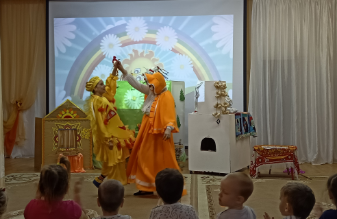 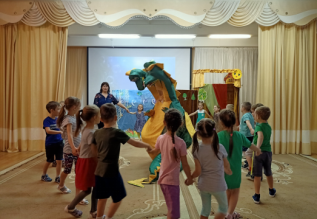 АнонсПодготовка к выставке «Зимние забавы».Оформление детского сада к новому году.Заведующий                                                                             Е.Ю. Тюрина Благодаренко Г.В.,Рахманова Ю.С.(8383-41044492